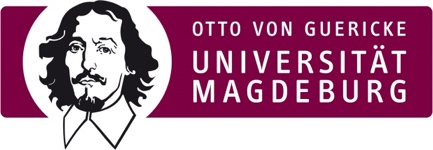 BewerbungsprozessAlle Dokumente im “move on” Online Portal hochgeladenOnline Bewerbung ausgefüllt und alle Angaben überprüftBewerbungsformular ausgedrucktUnterschrift von dirFotoSprachnachweisNotenbescheinigung Learning AgreementKurse zusammenstellen Unterschrift des Verantwortlichen an der HeimatuniversitätMit der Post abgeschickt an das International Office in Magdeburg vor der FristVor der AnreiseFalls nötig: VisaUnterkunft (ab dem Tag der Ankunft) Gültigkeit der KrankenversicherungAnmeldung für den Intensiv-Deutschkurs während der EinführungswochePick-Up FormNach der Ankunft/SemesteranfangBezahlung der SemestergebührMietvertrag Anmeldung beim BürgerbüroImmatrikulation bei Frau Behnert im International OfficeBenötigte Dokumente:Ausweis/Reisepass1 biometrisches FotoKrankenversicherungsnachweisQuittung über die Zahlung der Semestergebühr Aktivierung des Studierenden-AccountsConfirmation of arrival im International OfficeWährend des SemestersVeränderungen im Learning Agreement müssen genehmigt werdenEnd of Semester / Before DepartureIm Fall der Verlängerung: Antrag auf Verlängerung unterschrieben vor der DeadlineExmatrikulationAbmeldung beim BürgerbüroConfirmation of departure im International Office